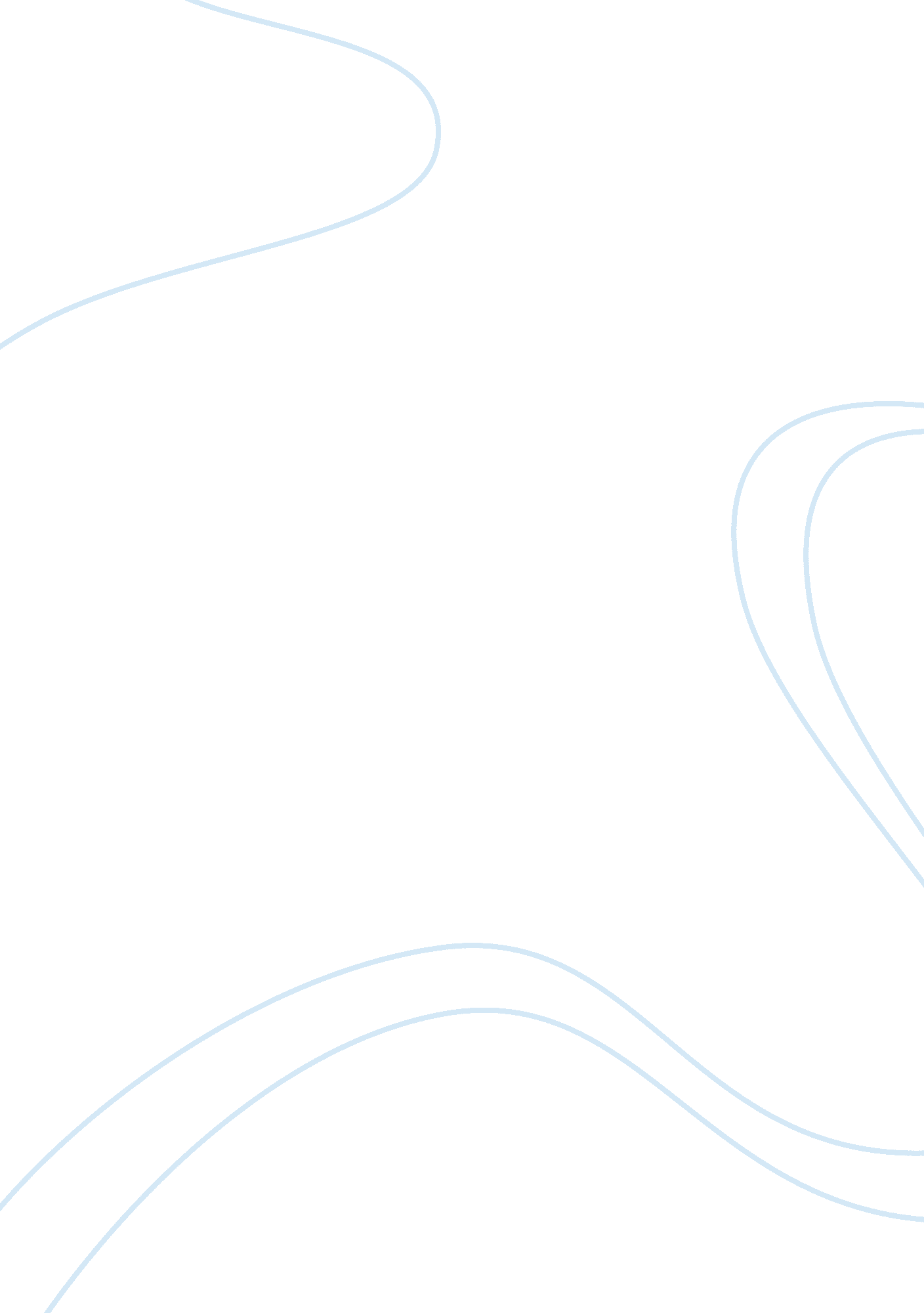 What is a minority groupSociology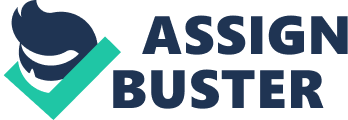 A valid and just definition of minority needs to take into consideration various other qualitative factors like education, political power, employment, health, social status, etc (Taylor, 2001). In that context, the non-Hispanic whites conclusively enjoy a dominant and majority status within the US that is not expected to wane within the period of the next 50 years. As compared to non-Hispanic whites, various other ethnic groups as Hispanics, Asians, and Blacks have a poor status in terms of education, employment, health, political power, etc, which is not expected to exceed that of non-Hispanic whites in the next five decades. Thus, the non-Hispanic whites will continue to enjoy a majority status in the US for a long time to come, irrespective of a significant dwindling in their numbers. The other marginalized groups will take a long time to exceed or to come at par with the non-Hispanic whites. 
References 
Taylor, Ronald L (2001). Minority Families in the United States. New York: 
Prentices Hall. 